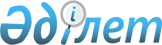 Тәуелсiз Мемлекеттер Достастығына қатысушы мемлекеттердiң Қорғаныс министрлерi кеңесiнiң мәжiлiсiн өткізу үшін қаражат бөлу туралыҚазақстан Республикасы Премьер-Министрінің 2003 жылғы 3 маусымдағы N 117-ө өкімі      Қазақстан Республикасының Сыртқы iстер министрлiгi Қазақстан Республикасының Қорғаныс министрлiгіне Тәуелсiз Мемлекеттер Достастығына қатысушы мемлекеттердің Қорғаныс министрлерi кеңесiнің мәжiлiсiне қатысатын, Тәуелсiз Мемлекеттер Достастығы қорғаныс министрлiктерінің ресми әскери делегациялары мүшелерiнің тұруына 2003 жылға арналған республикалық бюджетте 042 "Өкілдiк шығындар" бағдарламасы бойынша көзделген қаражат есебiнен 4675506 (төрт миллион алты жүз жетпiс бес мың бес жүз алты) теңге сомасында қаражат бөлсiн.       Премьер-Министр 
					© 2012. Қазақстан Республикасы Әділет министрлігінің «Қазақстан Республикасының Заңнама және құқықтық ақпарат институты» ШЖҚ РМК
				